VocabularyVocabularyVocabularyVocabularyVocabularyLinked GeographyLinked GeographyMonarchA leader of a country, e.g. a King or Queen.ExecutionBeing put to deathBeing put to deathTo know the countries Sir Frances Drake visited. 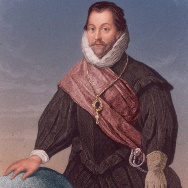 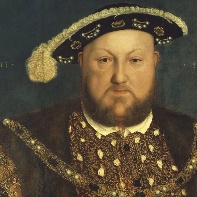 To know where Henry VIII visited and why.To know the countries Sir Frances Drake visited. To know where Henry VIII visited and why.HeirThe person next in line to throne who will take over when the current King or Queen dies.TreasonTo betray your country or monarchTo betray your country or monarchTo know the countries Sir Frances Drake visited. To know where Henry VIII visited and why.To know the countries Sir Frances Drake visited. To know where Henry VIII visited and why.Reign The period of time that a monarch rules.BeheadingA punishment which resulted in your head being chopped off with an axe.A punishment which resulted in your head being chopped off with an axe.To know the countries Sir Frances Drake visited. To know where Henry VIII visited and why.To know the countries Sir Frances Drake visited. To know where Henry VIII visited and why.ReformationThe act of changing (reforming) something. In this case the reformation of the church to remove the Pope’s control.GallowsA wooden structure where people were hung by a piece of rope around their neck.A wooden structure where people were hung by a piece of rope around their neck.To know the countries Sir Frances Drake visited. To know where Henry VIII visited and why.To know the countries Sir Frances Drake visited. To know where Henry VIII visited and why.DivorceThe legal end of a marriage.StocksA block of wood with two holes for your hands and a hole for your head to go in. Local people threw rubbish and rotten food at the people in the stocks.A block of wood with two holes for your hands and a hole for your head to go in. Local people threw rubbish and rotten food at the people in the stocks.To know the countries Sir Frances Drake visited. To know where Henry VIII visited and why.To know the countries Sir Frances Drake visited. To know where Henry VIII visited and why.TimelineTimelineTimelineInteresting factsInteresting factsInteresting factsInteresting facts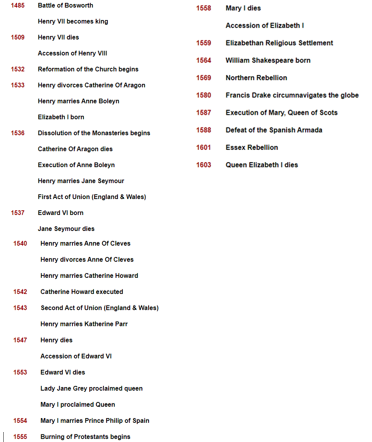 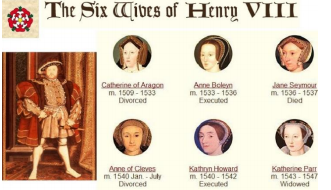 3. The Tudor rose was created when Henry VII brought an end to the Wars of the Roses. He joined the White Rose of York with the Red Rose of Lancaster to create the Tudor Rose.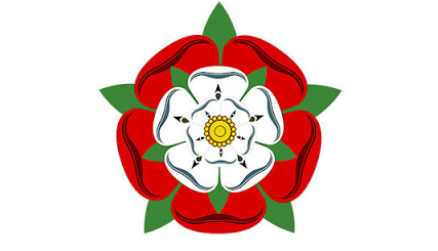 1. There were six Tudor monarchs who ruled England from 1485 to 1603. 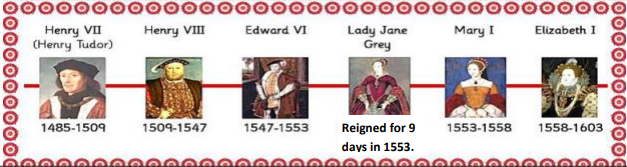 1. There were six Tudor monarchs who ruled England from 1485 to 1603. 1. There were six Tudor monarchs who ruled England from 1485 to 1603. 4. Religion was very important in Tudor times. Everyone had to go to church. If you didn’t attend the same church as the monarch you might get arrested, thrown into the Tower of London, or even executed.2. Tudor England had 2 of the strongest monarchs ever to sit on the English throne: Henry VIII & his daughter Elizabeth I.2. Tudor England had 2 of the strongest monarchs ever to sit on the English throne: Henry VIII & his daughter Elizabeth I.2. Tudor England had 2 of the strongest monarchs ever to sit on the English throne: Henry VIII & his daughter Elizabeth I.5. Henry VIII broke away from the Catholic church and created the Protestant Church of England so that he could divorce his first wife. He went on to have six wives, beheading two of them.ArtI know about Tudor portraits and can recreate them in a variety of mediaArtI know about Tudor portraits and can recreate them in a variety of mediaArtI know about Tudor portraits and can recreate them in a variety of mediaArtI know about Tudor portraits and can recreate them in a variety of mediaDTI can use sewing skills to create a Tudor money pouchDTI can use sewing skills to create a Tudor money pouchDTI can use sewing skills to create a Tudor money pouch